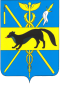 СОВЕТ НАРОДНЫХ ДЕПУТАТОВБОГУЧАРСКОГО МУНИЦИПАЛЬНОГО РАЙОНАВОРОНЕЖСКОЙ ОБЛАСТИРЕШЕНИЕот «18» сентября 2017 г. № 5                   г. БогучарО регистрации группы депутатовБогучарского местного отделенияВоронежского регионального отделенияВсероссийской политической партии «ЕДИНАЯ РОССИЯ»Рассмотрев заявление Богучарского местного отделения Воронежского регионального отделения Всероссийской политической партии «ЕДИНАЯ РОССИЯ» от 15.09.2017 года, в соответствии с Федеральным законом от 06.10.2003 № 131 – ФЗ «Об общих принципах организации местного самоуправления в Российской Федерации», регламентом работы Совета народных депутатов Богучарского муниципального района, утвержденным решением Совета народных депутатов Богучарского муниципального района от 18.09.2017 № 4, Совет народных депутатов Богучарского муниципального района р е ш и л:Зарегистрировать группу депутатов Богучарского местного отделения Всероссийской политической партии «ЕДИНАЯ РОССИЯ» в Совете народных депутатов Богучарского муниципального района седьмого созыва в следующем составе:1. Булах Ирина Петровна.2. Дорохина Юлия Владимировна.3. Нежельский Иван Иванович.4. Плужников Олег Валентинович.5. Сывороткина Мария Сергеевна.6. Алещенко Василий Михайлович.7. Веретенников Игорь Григорьевич.8. Дибцев Сергей Иванович.9. Петренко Николай Викторович.10. Пешиков Николай Николаевич.11. Мироненко Василий Константинович.12. Кравцова Инна Петровна.13. Резников Василий Емельянович.14. Сиринько Сергей Владимирович.15.Сывороткин Михаил Иванович.16. Костенко Иван Михайлович.17. Богданов Иван Владимирович.18. Глущенко Сергей Вадимович.19. Маркович Геннадий Данилович.20.Ткачев Игорь Викторович.21. Жданов Виктор Карлович.22.Журкина Надежда Олеговна.23.Курганская Ирина Павловна.24. Станкевич Руслан Сергеевич.25. Ткачев Роман Александрович.26.Дядин Анатолий Алексеевич.27. Подлипаева Ирина Владимировна.Глава Богучарского муниципального района                                                    А.М.Василенко